Домашнее задание к уроку №2 (математика 5 класс)Запишите выражение и найдите его значение:а) три в четвертой степени;б) восемь в квадрате.Запишите число, которое представлено в виде суммы разрядных слагаемых: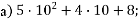 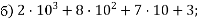 Найдите значение выражения: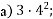 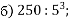 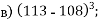 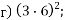 Ответы. Задание №1.  а) 81;    б) 64Задание №2.  а)  548;    б)  2873Задание №3.  а)  48;    б)  2;   в)  125;  г)   324